Ирина Юрьевна Савкина, 19 декабря 2013 г. Рецензия на продукт проекта «Летопись гимназии № 1505. Как всё начиналось»Проектная группа: Денис Макаревич – руководитель проекта, Тюрькина Юлия – участник проектаКонсультант проекта – Герасимова Дарья Михайловна       В данном проекте, по замыслу группы его разработчиков, учащихся 6 «А» класса (Дениса Макаревича и Юлии Тюрькиной) создана книга и раздел на сайте об истории гимназии.       Формулируя актуальность проекта, его команда учитывала, что гимназия 1505 – одно из первых образовательных учреждений, сформировавшихся в статусе гимназии города Москвы и имеющих богатую традициями творческую историю. В последние годы в нашем учреждении усилилась тенденция к осмыслению опыта гимназии прошлых лет, обращение к воспоминаниям её выпускников, учителей, развитие той особой атмосферы сотрудничества, детско-взрослой общности, которая всегда были присущи гимназии № 1505 и выделяли её в ряду других образовательных учреждений не только города Москвы, но и за его пределами. Сегодняшний этап развития нашего образовательного учреждения ознаменован рядом структурных, содержательных, кадровых изменений. Они связаны прежде всего с тем, что происходит процесс укрупнения, присоединения к гимназии других образовательных учреждений. В гимназию ежегодно приходят учиться и работать, сотрудничать, создавать новые традиции ученики, педагоги, родители, для которых важно знать и понимать историю того образовательного учреждения, которое стало или только станет их вторым домом. Воссоздание летописи гимназии № 1505 помогло бы воссоздать и сохранить, упрочить её бесценные традиции.     Была сформулирована цель проекта: рассказать гимназистам и их родителям о нашей гимназии. В качестве целевых продуктов определены: книга о гимназии; страница на сайте гимназии с информацией, найденной в течении практического периода. Основная аудитория проекта – гимназисты и их родители.     Для реализации заявленной цели авторами собран и систематизирован материал по истории создания и развития гимназии (рассказы о тех, кто учился в гимназии, а позже стал преподавать в ней, о школе № 388, которая стала для нашей гимназии «точкой отсчёта» в её развитии, об учителях, которые ушли из жизни, но остались в памяти и сердцах учеников и коллег). Достаточно подробно представлены традиции нашего учреждения.       Данная проектная работа включает в себя два раздела: сбор исторических сведений и их обработка, а также прикладную часть – формирование страницы сайта и книги.       Данный проект (рассматриваем его в формате start-up идеи) актуален и полезен не только с просветительской точки зрения, но и (это особенно значимо) воспитательной: для всех учащихся гимназии (ныне обучающихся и закончивших обучение), которые захотят включиться в проект, продолжить начатое Д. Макаревичем и Ю. Тюрькиной.       Своей работой авторы доказали, что создание проектов в предъявленном формате – это непростой, но увлекательный процесс, требующий применения различных навыков в разных сферах деятельности (история, журналистика, педагогика, информационные технологии). Практическая часть работы наглядно демонстрирует компетентность авторов в исследуемом вопросе.       Любая работа (в том числе профессионального уровня) раскрывает лишь часть свойств объекта и может рассматриваться в развитии. Поэтому надеемся, что авторы-разработчики данного проекта не остановятся на достигнутом и продолжат эту увлекательную деятельность, привлекая к ней новых участников проекта.      Не снижая значимости проведённой авторами проекта работы, отметим ряд недочётов. Так, например, досадное впечатление производят текстовые погрешности (опечатки, речевые и грамматические ошибки). Авторам проекта следует тщательнее вычитывать и обязательно редактировать предлагаемые внешней аудитории тексты.  Работа значительно выиграла, если бы проектанты перед началом разработки продуктов провели небольшой социологический опрос среди гимназистов, родителей, педагогов (цель-выявление уровня осведомлённости об истории гимназии, определение ключевых интересов опрашиваемой аудитории по данному вопросу). Выражаем надежду, что в дальнейшей работе над этим проектом Денис и Юлия обратятся к такому формату исследования. В целом работа заслуживает положительной оценки деятельности разработчиков и отметки «5» («отлично»).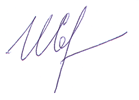 Рецензент                                                                                        И.Ю. Савкина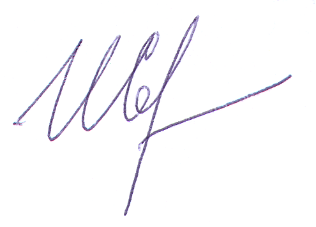 